Прайс розница  01,04.2022ООО «ВЕСТ-Компани» Российская Федерация, 216100, Смоленская область, Краснинский район,пгт. Красный ул. Глинки, д. 1В, тел/факс 8-107- 48145 - 425-18тел.моб. 8-910-720-21-28, 8-951-717-86-76, 8-951-713-67-59e-mail: westco07@yandex.ru сайт: www.west-compani.ruНаша компания занимается производством мебельной фурнитуры иявляется единственным в России производителем  литых хромированных опор.Предприятие  изготавливает фурнитуру по чертежам заказчикаФотоЧертежКоличество в упаковке, штЦенаВес упаковки, кгВес упаковки, кг02/04ЛитаяВысота 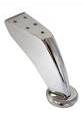 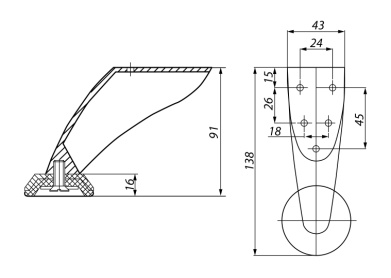 95 89 руб11,811,801/04ЛитаяВысота 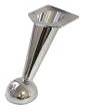 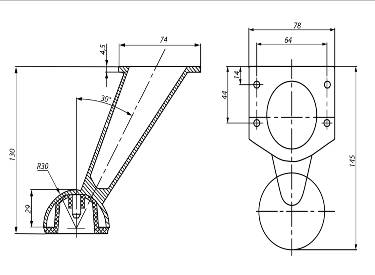 40114  руб6,86,8038/04ЛитаяВысота 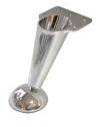 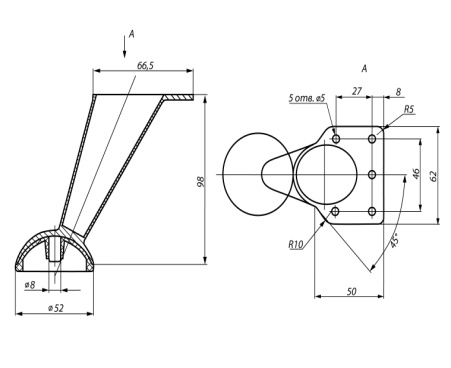 8090  руб7,47,4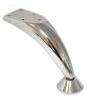 07/04ЛитаяВысота 125мм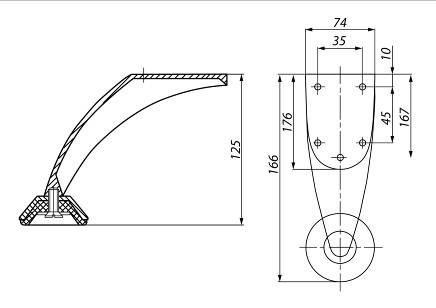 6089руб8,28,2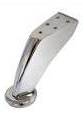 02/04 ШтампВысота 95 мм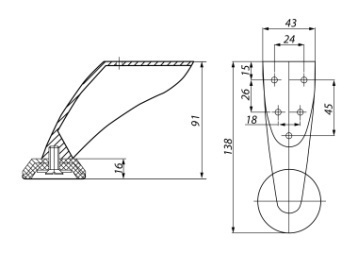 10064руб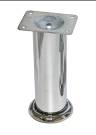 Опора В-140Высота от 40 до 300мм.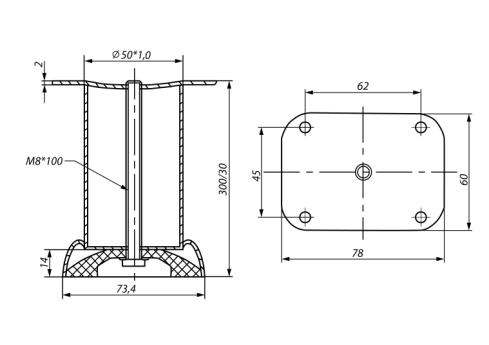 ВЫСОТА Кол-во в уп-кеЦенаВес упаковки, кгОпора В-140Высота от 40 до 300мм.40мм9654 руб.11,5Опора В-140Высота от 40 до 300мм.50мм9660руб.13,4Опора В-140Высота от 40 до 300мм.60мм7264 руб.13,3Опора В-140Высота от 40 до 300мм.80мм6674 руб.11,8Опора В-140Высота от 40 до 300мм.100мм4891 руб.10,1Опора В-140Высота от 40 до 300мм.120мм36104 руб.8,0Опора В-140Высота от 40 до 300мм.150мм34119 руб.9,2Опора В-140Высота от 40 до 300мм.180мм24136 руб8,0Опора В-140Высота от 40 до 300мм.200мм24148 руб.8,2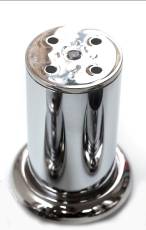 Опора ВК-140Высота от 40 до 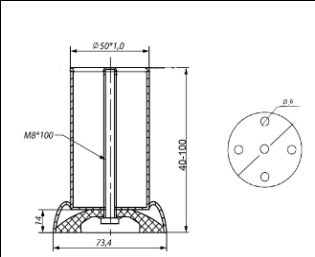 40мм61 руб9,8Опора ВК-140Высота от 40 до 50мм66 руб10,4Опора ВК-140Высота от 40 до 60мм70 руб9,0Опора ВК-140Высота от 40 до 70мм9,6Опора ВК-140Высота от 40 до 80мм83 руб9,4Опора ВК-140Высота от 40 до 100мм 94  руб7,8Опора 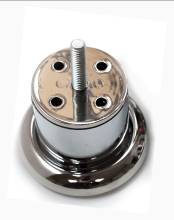 ВК-140Высота от 50 до 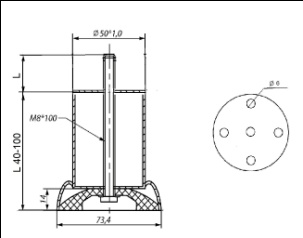 40мм61 руб7,7Опора ВК-140Высота от 50 до 50мм66  руб7,9Опора ВК-140Высота от 50 до 60мм70 руб7,5Опора ВК-140Высота от 50 до 80мм83 руб6,7Опора ВК-140Высота от 50 до 94 руб7,7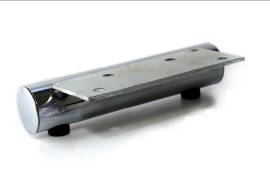 Опора ВК-155Диаметр  трубы  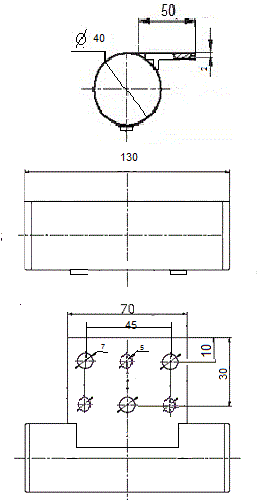 100 мм100115 рубОпора ВК-155Диаметр  трубы  110 ммОпора ВК-155Диаметр  трубы  120 мм 119 рубОпора ВК-155Диаметр  трубы  130 мм70125  рубОпора ВК-155Диаметр  трубы  140 мм127 рубОпора ВК-155Диаметр  трубы  150 мм50131 рубОпора ВК-155Диаметр  трубы  160 мм50134 рубОпора ВК-155Диаметр  трубы  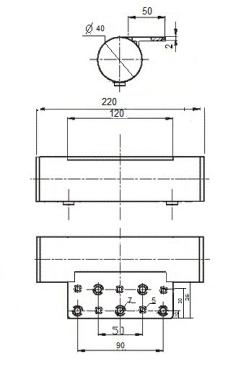 170 ммОпора ВК-155Диаметр  трубы  180 мм50142 рубОпора ВК-155Диаметр  трубы  190 ммОпора ВК-155Диаметр  трубы  200 мм50154 рубОпора ВК-155Диаметр  трубы  210 ммОпора ВК-155Диаметр  трубы  220 мм50158 рубОпора ВК-155Диаметр  трубы  230 ммОпора ВК-155Диаметр  трубы  240 ммОпора ВК-155Диаметр  трубы  250 мм181 рубОпора ВК-155Диаметр  трубы  260 ммОпора ВК-155Диаметр  трубы  270 ммОпора ВК-155Диаметр  трубы  280 ммОпора ВК-155Диаметр  трубы  290 ммОпора ВК-155Диаметр  трубы  300 мм192  рубОпора ВК-155Диаметр трубы 51 мм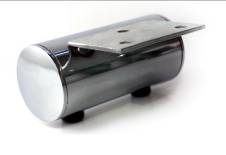 Длина от 100 до 160 мм100 мм50116 рубОпора ВК-155Диаметр трубы 51 ммДлина от 100 до 160 мм110 ммрубОпора ВК-155Диаметр трубы 51 ммДлина от 100 до 160 мм120 мм 120 рубОпора ВК-155Диаметр трубы 51 ммДлина от 100 до 160 мм130 мм125 рубОпора ВК-155Диаметр трубы 51 ммДлина от 100 до 160 мм140 мм128 рубОпора ВК-155Диаметр трубы 51 ммДлина от 100 до 160 мм150 мм46132 рубОпора ВК-155Диаметр трубы 51 ммДлина от 100 до 160 мм160 мм46138 рубОпора ВК-155Диаметр трубы Длина от 170  до 300 мм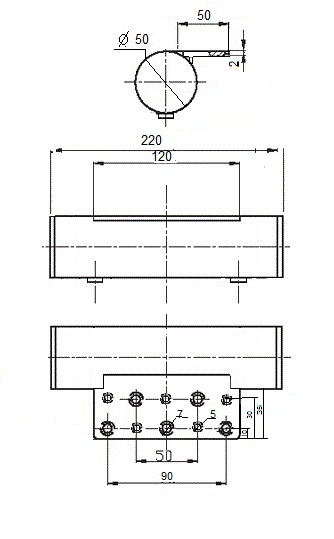 170 ммрубОпора ВК-155Диаметр трубы Длина от 170  до 300 мм180 мм44143 рубОпора ВК-155Диаметр трубы Длина от 170  до 300 мм190 ммрубОпора ВК-155Диаметр трубы Длина от 170  до 300 мм200 мм36155 рубОпора ВК-155Диаметр трубы Длина от 170  до 300 мм210 ммрубОпора ВК-155Диаметр трубы Длина от 170  до 300 мм220 мм34162 рубОпора ВК-155Диаметр трубы Длина от 170  до 300 мм230 ммОпора ВК-155Диаметр трубы Длина от 170  до 300 мм240 ммОпора ВК-155Диаметр трубы Длина от 170  до 300 мм250 мм194 рубОпора ВК-155Диаметр трубы Длина от 170  до 300 мм260 ммОпора ВК-155Диаметр трубы Длина от 170  до 300 мм270 ммОпора ВК-155Диаметр трубы Длина от 170  до 300 мм280 ммОпора ВК-155Диаметр трубы Длина от 170  до 300 мм290 ммОпора ВК-155Диаметр трубы Длина от 170  до 300 мм300 мм204 рубВозможно изготовление  опоры ВК 155 из  трубы диаметра  по размерам заказчикаВозможно изготовление  опоры ВК 155 из  трубы диаметра  по размерам заказчикаВозможно изготовление  опоры ВК 155 из  трубы диаметра  по размерам заказчикаВозможно изготовление  опоры ВК 155 из  трубы диаметра  по размерам заказчикаВозможно изготовление  опоры ВК 155 из  трубы диаметра  по размерам заказчикаВозможно изготовление  опоры ВК 155 из  трубы диаметра  по размерам заказчикаКОМПЛЕКТУЮЩИЕКОМПЛЕКТУЮЩИЕКОМПЛЕКТУЮЩИЕКОМПЛЕКТУЮЩИЕКОМПЛЕКТУЮЩИЕКОМПЛЕКТУЮЩИЕЧАШКА  В140Заглушка 25Заглушка литая хромированнаядля трубы D50, 51, 40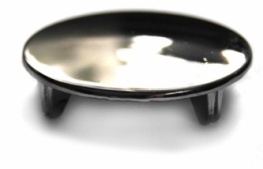 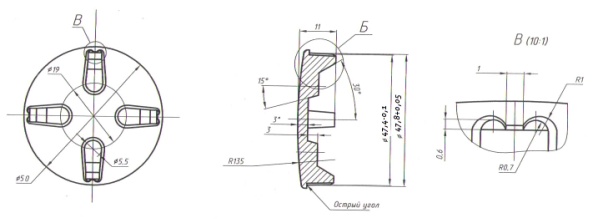 Заглушка литая хромированнаядля трубы   D32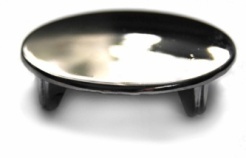 Чашка 07/04  Чашка 02/04